         Health Questionnaire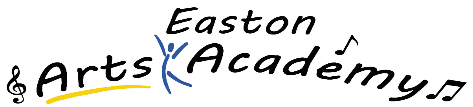 Child’s Name:  _______________________________________________    Grade:  ________Please ✔ “Yes” or “No” after each question.  If “Yes,” provide dates and explain; use back of page if needed.        ________________________________________________________________________________________________________________________________        Parent/Guardian signature											DateYesNoAllergic to any medications?Allergic to any foods?List any other allergies:Food/dietary restrictions?Asthma?     Will your child need an inhaler at school?    Diabetes?Seizure disorder?Heart or cardiovascular condition?Medication at home?Medication during the school day?ADD/ADHD?Any physical restrictions?Psychological/emotional issues?History of hospitalization or surgery?Concussion or severe head injury?       If yes, provide date:Vision problems?      Glasses/contacts?Hearing problems?         Hearing aid?Chicken pox disease?    If yes, provide date:Urinary or bowel problems?Any physical, developmental, or other health problems at birth?Any other health problems/issues?